Rheoliadau Diogelu Data CyffredinolLlywodraeth Cymru fydd y rheolydd data ar gyfer unrhyw ddata personol a ddarperir gennych wrth ichi ymateb i'r ymgynghoriad. Mae gan Weinidogion Cymru bwerau statudol y byddant yn dibynnu arnynt i brosesu’r data personol hyn a fydd yn eu galluogi i wneud penderfyniadau cytbwys ynghylch sut y maent yn cyflawni eu swyddogaethau cyhoeddus. Bydd unrhyw ymateb a anfonwch atom yn cael ei weld yn llawn gan staff Llywodraeth Cymru sy'n gweithio ar y materion y mae'r ymgynghoriad hwn yn ymwneud â nhw neu sy’n cynllunio ymgyngoriadau ar gyfer y dyfodol. Pan fo Llywodraeth Cymru yn cynnal dadansoddiad pellach o'r ymatebion i ymgynghoriad, yna gall trydydd parti achrededig (e.e. sefydliad ymchwil neu gwmni ymgynghori) gael ei gomisiynu i wneud y gwaith hwn. Ymgymerir â gwaith o'r fath dim ond o dan gontract. Mae telerau ac amodau safonol Llywodraeth Cymru ar gyfer contractau o'r fath yn nodi gofynion caeth ar gyfer prosesu a cadw data personol yn ddiogel.Er mwyn dangos bod yr ymgynghoriad wedi’i gynnal yn briodol, mae Llywodraeth Cymru yn bwriadu cyhoeddi crynodeb o'r ymatebion i'r ddogfen hon. Mae’n bosibl hefyd y byddwn yn cyhoeddi’r ymatebion yn llawn. Fel arfer, bydd enw a chyfeiriad (neu ran o gyfeiriad) yr unigolyn neu’r sefydliad a anfonodd yr ymateb yn cael eu cyhoeddi gyda’r ymateb. Os nad ydych yn dymuno i'ch enw a'ch cyfeiriad gael eu cyhoeddi, rhowch wybod inni yn ysgrifenedig wrth anfon eich ymateb. Byddwn wedyn yn cuddio’ch manylion cyn cyhoeddi’ch ymateb. Dylech hefyd fod yn ymwybodol o'n cyfrifoldebau o dan ddeddfwriaeth Rhyddid GwybodaethOs caiff eich manylion chi eu cyhoeddi fel rhan o'r ymateb i'r ymgynghoriad, caiff yr adroddiadau hyn eu cadw am gyfnod amhenodol. Ni fydd gweddill eich data a gedwir fel arall gan Lywodraeth Cymru yn cael eu cadw am fwy na thair blynedd.Eich hawliauO dan y ddeddfwriaeth diogelu data, mae gennych yr hawl:i wybod am y data personol a gedwir amdanoch chi a'u gweldi’w gwneud yn ofynnol inni gywiro gwallau yn y data hynny(o dan rai amgylchiadau) i wrthwynebu neu gyfyngu ar brosesu’r data(o dan rai amgylchiadau) i’ch data gael eu ‘dileu’(o dan rai amgylchiadau) i gludadwyedd datai gyflwyno cwyn i Swyddfa’r Comisiynydd Gwybodaeth (SCG), ein rheoleiddiwr annibynnol ar gyfer diogelu data.I gael rhagor o fanylion am yr wybodaeth y mae Llywodraeth Cymru yn ei chadw ac am y defnydd a wneir ohoni, neu os ydych am arfer eich hawliau o dan y Rheoliad Diogelu Data Cyffredinol, gweler y manylion cyswllt isod:Ymgynghori Ffurflen YmatebEich enw: Sefydliad (lle bo’n berthnasol): E-bost / rhif ffôn: Eich cyfeiriad:Mae’r strategaeth hon yn amlinellu gweledigaeth ar gyfer gwefru cerbydau trydan yng Nghymru. Mae’n darparu fframwaith strategol ar gyfer sut y bydd seilwaith gwefru’n cael ei osod er mwyn hwyluso’r defnydd o gerbydau trydan, gan helpu Cymru i newid i sefyllfa sero-net, ar yr un pryd ag ymgorffori’r Ddeddf Llesiant Cenedlaethau’r Dyfodol i sicrhau bod cyfleusterau gwefru’n cael eu darparu’n deg. Hoffem glywed gennych i ffurfio’r system seilwaith gwefru y mae ei hangen ledled Cymru. Mae’n amlwg y bydd yr angen am seilwaith gwefru trydan yn cynyddu’n gyflym. Bydd y penderfyniadau a wnawn nawr yn ffurfio system ynni a thrafnidiaeth Cymru ar gyfer y dyfodolC1: I ba raddau ydych chi’n cytuno â’r weledigaeth?Rhowch eich sylwadau:C2: Mae defnyddwyr cerbydau trydan yn gwefru trwy fannau gwefru a ddarperir gan weithredwyr sector preifat.  Pa gamau y dylai’r sector cyhoeddus eu cymryd i sicrhau bod digon o wefrwyr yn cael eu darparu, yn y lleoliadau iawn, ledled Cymru i fodloni’r galw a ddisgrifir yn y strategaeth hon? C3: Yn eich barn chi, beth allai rwystro darparu digon o fannau gwefru ledled Cymru i fodloni’r galw rhagfynedig am wefru yn ystod y deng mlynedd nesaf a ddisgrifir yn y strategaeth hon?C4: Mae defnyddwyr cerbydau trydan yn gallu gwefru cerbydau ar gyflymderau gwahanol, fel y dangosir yn y graffig ar dudalen chwech y strategaeth, sydd wedi’i grynhoi yn y tabl isod.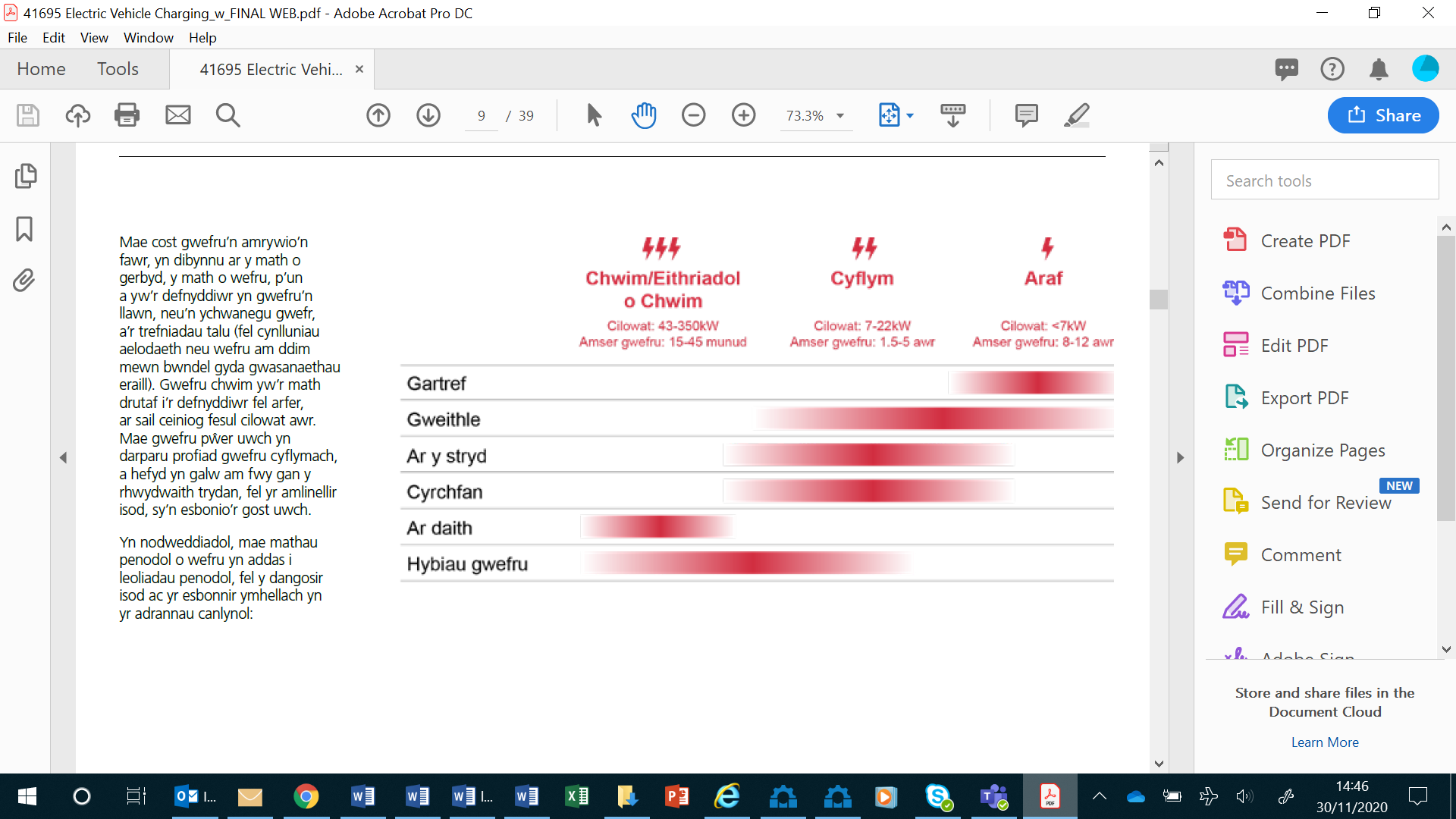 Mae’r dulliau gwefru a ddefnyddir yn dibynnu ar amgylchiadau’r defnyddwyr.  Fel yr amlinellir yn y Strategaeth, disgwylir i bobl allu gwefru gartref ar gyflymder araf, ar yr amod bod modd parcio oddi ar y stryd.  Fel arall, gallai pobl wefru mewn gweithleoedd, meysydd parcio, cyrchfannau (archfarchnadoedd, cyfleusterau hamdden, lleoliadau cyhoeddus, ac ati) ac ar y stryd, os yw’n ymarferol.  Disgwylir i wefru Chwim/Eithriadol o Chwim gael ei ddefnyddio gan bobl sy’n teithio pellteroedd hir yn bennaf.C4a: A ydych chi’n gallu parcio oddi ar y stryd?C4b: Rhowch amcangyfrif o’ch milltiroedd blynyddolC4c: Disgwylir i’r angen am wefru cyflym gynyddu’n gyflym yn ystod y pump i ddeng mlynedd nesaf.  Mae hyn yn arbennig o bwysig i bobl nad ydynt yn gallu gwefru gartref (er enghraifft, oherwydd diffyg lle parcio).Petaech chi’n defnyddio cerbyd trydan nawr neu yn y dyfodol, graddiwch y lleoliad lle y byddai’n well gennych ei wefru yn ôl trefn pwysigrwydd (1 i 6).  Os ‘Nac ydw’ oedd eich ateb i C4a, bydd Gwefru gartref yn cael ei raddio’n 6.C4ch: Mae lleoliadau gwefru chwim/eithriadol o chwim yn dibynnu ar y pŵer a’r tir sydd ar gael, ond, yn gyffredinol, ble fyddai’n well gennych chi weld y rhain yn cael eu lleoli? Dewiswch yr un fyddai’n well gennych.C4d: A oes gennych chi unrhyw safbwyntiau eraill ynglŷn â lleoliadau cyfleus ar gyfer seilwaith gwefru araf, cyflym neu chwim/eithriadol o chwim?C5: Mae’r strategaeth (yn adran 8) yn nodi 31 o ganlyniadau allweddol ar gyfer gwefru yng Nghymru yn y dyfodol.  Mae’r rhain wedi’u casglu ynghyd yn 4 thema.  A ydych chi’n cytuno â chanlyniadau allweddol pob thema a amlygir yn Adran 8?Y ddarpariaeth wefru yn gyffredinol2. Canlyniadau ansawdd3. Canlyniadau cynaliadwy4. Buddion lleolRhowch unrhyw sylwadau a allai fod gennych ynglŷn â’r 4 thema.C6: Yn eich barn chi, pa gamau fyddai’n helpu i greu profiad gwefru sy’n deg ac yn hygyrch i  bobl yng Nghymru?  C7: Sut ydych chi’n credu y gallai Cymru fanteisio ar werth buddsoddi mewn gwefru cerbydau trydan?C8a: Bydd ein gwaith a’n cynlluniau ar gyfer gweithredu yn y dyfodol yn cael eu llywio’n sylweddol gan y galw rhagfynedig am fannau gwefru cerbydau trydan a amlinellir yn y strategaeth hon (h.y. cynyddu nifer y gwefrwyr cyflym i rhwng 30,000 a 50,000, a chynyddu nifer y gwefrwyr chwim i hyd at 3,500, yn ystod y deng mlynedd nesaf). A ydych chi’n cytuno â’r ffigurau hyn?C8b. A oes gennych chi unrhyw dystiolaeth, neu a ydych chi’n gwybod am unrhyw dystiolaeth a fyddai’n rhagfynegi galw gwahanol?C9: Unrhyw sylwadau ychwanegol?Cwestiwn A: Mae dyletswydd arnom i ystyried effeithiau ein polisïau ar yr iaith Gymraeg, o dan ofynion Mesur y Gymraeg (Cymru) 2011. Hoffem wybod eich barn am yr effaith fyddai’r strategaeth yn ei gael ar yr iaith Gymraeg, yn benodol ar gyfleoedd i bobl ddefnyddio’r Gymraeg ac ar drin yr iaith Gymraeg yr un mor ffafriol â’r Saesneg.Pa effeithiau allai fod, yn eich barn chi? Sut gellid cynyddu effeithiau cadarnhaol neu liniaru effeithiau negyddol?Cwestiwn B: Eglurwch hefyd sut y gellid ffurfio neu newid y strategaeth i gael effaith bositif neu i gynyddu yr effeithiau positif ar gyfleoedd i bobl ddefnyddio’r Gymraeg ac ar drin yr iaith Gymraeg yr un mor ffafriol â’r Saesneg.Cwestiwn C: Ydych chi’n credu y bydd y strategaeth hon yn cynnig manteision positif i bobl sy’n rhannu nodweddion gwarchodedig? Os felly, pa rai sydd fwyaf pwysig?Cwestiwn D: Ydych chi’n credu y gallai strategaeth gael effaith negyddol ar rai pobl neu grwpiau sy’n rhannu nodweddion gwarchodedig? Os felly, beth ydynt a sut y gallwn atal rhain?  Y Swyddog Diogelu Data:Llywodraeth Cymru	Parc CathaysCAERDYDD, CF10 3NQe-bost: Data.ProtectionOfficer@llyw.cymruDyma fanylion cyswllt Swyddfa'r Comisiynydd Gwybodaeth: Wycliffe HouseWater LaneWilmslowCheshireSK9 5AFFfôn: 01625 545 745 neu 
0303 123 1113Gwefan: https://ico.org.uk/Cytuno’n gryfCytunoCytuno nac AnghytunoAnghytunoCytuno’n gryfDdim yn gwybod / Dim barnYdwNac ydwLlai na 10,000 o filltiroedd y flwyddyn10,000 i 20,000 o filltiroedd y flwyddynMwy na 20,000 o filltiroedd y flwyddynLleoliadau gwefruGraddiwch y canlynol yn ôl eu trefn o 1 i 6, gydag 1 yn cynrychioli’r dewis gorauGraddiwch y canlynol yn ôl eu trefn o 1 i 6, gydag 1 yn cynrychioli’r dewis gorauGraddiwch y canlynol yn ôl eu trefn o 1 i 6, gydag 1 yn cynrychioli’r dewis gorauGraddiwch y canlynol yn ôl eu trefn o 1 i 6, gydag 1 yn cynrychioli’r dewis gorauGraddiwch y canlynol yn ôl eu trefn o 1 i 6, gydag 1 yn cynrychioli’r dewis gorauGraddiwch y canlynol yn ôl eu trefn o 1 i 6, gydag 1 yn cynrychioli’r dewis gorau123456Gwefru gartrefGwefru cyflym mewn archfarchnadoedd, cyfleusterau hamdden ac atiGwefru yn y gweithleGwefru ar y strydGwefru mewn atyniadau i dwristiaid neu gyrchfannauMeysydd parcio / lleoliadau hyb e.e. parcio a theithioMewn amgylchedd trefolAr y rhwydwaith ffyrdd strategol neu mor agos â phosibl iddoAr y rhwydwaith ffyrdd strategol neu mor agos â phosibl iddo, gyda gwasanaethau lleol wedi’u cyd-leoli, os yw’n briodol Cytuno’n gryfCytunoDdim yn cytuno nac yn anghytunoAnghytunoAnghytuno’n gryfDdim yn gwybod/ Dim barnCytuno’n gryfCytunoDdim yn cytuno nac yn anghytunoAnghytunoAnghytuno’n gryfDdim yn gwybod/ Dim barnCytuno’n gryfCytunoDdim yn cytuno nac yn anghytunoAnghytunoAnghytuno’n gryfDdim yn gwybod/ Dim barnCytuno’n gryfCytunoDdim yn cytuno nac yn anghytunoAnghytunoAnghytuno’n gryfDdim yn gwybod/ Dim barnMae ymatebion i ymgyngoriadau yn debygol o gael eu cyhoeddi. I gadw eich ymateb yn ddienw (gan gynnwys cyfeiriadau ebost) ticiwch y blwch: